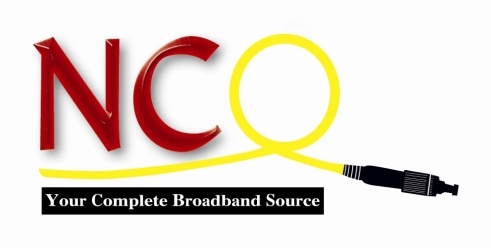 CONTRACTOR INFORMATION SHEETName: _____________________________________________________________Address: ___________________________________________________________City, State, Zip: ______________________________________________________Phone:  (Home) ________________________ (Cell) _________________________Email: ______________________________________________________________DOB: _____________________     Social Security: __________________________Drivers License: ___________________________________ State: ______________Vehicle Make: ________________________ Vehicle Model: ____________________Vehicle Color: ________________  License Plate #: _________________ State: ____Emergency Contact Person: __________________________ Phone: ______________Are you eligible to work in the United States?   Yes _______    No_______  Have you been convicted of or pleaded no contest to a felony within the last five years? Yes_______ No_______ If yes, please explain: _____________________________________________________ AUTHORIZATION TO CONDUCT A BACKGROUND INVESTIGATIONI hereby authorize NCO CORP to make inquiries, either by written communication, by telephone, online, or in person to any present or former employer, creditor, credit bureau, government agency, educational institution, military establishment or any other persons or institutions knowledgeable of my background as to my prior history, work experience, nature of duties, work hours, wages, performance levels, reliability, responsibility, honesty and any other measures of my character or personality.  This background check will include criminal check, drivers license check and drug testing.In consideration for your developing such information, I specifically waive any confidential relationship of privacy position which may exist between us and completely release you from any responsibility or liability for damages which may occur as a result of the disclosure of this information. A copy of this instrument bearing my signature shall be equally legally valid as the original. DATE _____________________________________ PRINTED NAME ______________________________ SIGNATURE _________________________________ 